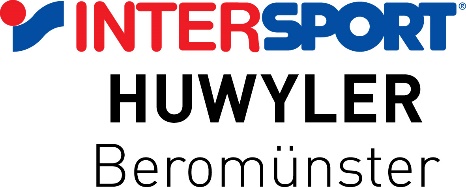 Huwyler-Cup 32. Internationales Seniorenturnier 30+ und 40+ 
des FC Dagmersellen vom 16. Februar 2019  	Anmeldung Seniorenturnier 30+ vom Samstag, 16. Februar 2019Anmeldung Seniorenturnier 40+ vom Samstag, 16. Februar 2019Club / Verein:                   	        ---------------------------------------------------------------------------------Reservationen für Übernachtung:	   Fr / Sa			  Sa / So   					   	   15. / 16. Feb 2019	  16. / 17. Feb. 2019Massenlager			  	   ___ Personen	           ___ PersonenHotel				  	   ___ Personen	           ___ PersonenName, Anschrift und Telefon-Nr.		Anmeldung (Email oder Post) bis spätestensdes verantwortlichen Spielführers:		16. Dezember 2018:__________________________		Patrick Meier_______________________		Altishoferstrasse 20 _______________________		6252 Dagmersellen_______________________	Tel.       	076 515 34 20	E-Mail: 	pmeier@sunrise.ch 